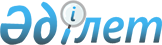 Об организации социальных рабочих мест по Сандыктаускому району на 2012 год
					
			Утративший силу
			
			
		
					Постановление акимата Сандыктауского района Акмолинской области от 1 февраля 2012 года № А-2/45. Зарегистрировано Управлением юстиции Сандыктауского района Акмолинской области 29 февраля 2012 года № 1-16-145. Утратило силу - постановлением акимата Сандыктауского района Акмолинской области от 15 мая 2012 года № А-5/154      Сноска. Утратило силу - постановлением акимата Сандыктауского района Акмолинской области от 15.05.2012 № А-5/154.

      В соответствии с подпунктом 13 пункта 1 статьи 31, статьей 37 Закона Республики Казахстан от 23 января 2001 года «О местном государственном управлении и самоуправлении в Республике Казахстан», подпунктом 5-4 статьи 7 Закона Республики Казахстан от 23 января 2001 года «О занятости населения», пунктом 6 Правил организации и финансирования социальных рабочих мест, утвержденных постановлением Правительства Республики Казахстан от 19 июня 2001 года № 836, Программой занятости 2020, утвержденной постановлением Правительства Республики Казахстан от 31 марта 2011 года № 316, постановлением Правительства Республики Казахстан от 18 июля 2011 года № 815 «Об утверждении Правил организации и финансирования обучения, содействия в трудоустройстве лиц, участвующих в активных мерах содействия занятости, и предоставления им мер государственной поддержки» акимат Сандыктауского района ПОСТАНОВЛЯЕТ:



      1. Утвердить:

      перечень работодателей, организующих социальные рабочие места по Сандыктаускому району на 2012 год, финансирование которых будет производиться за счет субсидий из республиканского бюджета на компенсацию затрат работодателя на оплату труда гражданам, трудоустроенным на социальные рабочие места, согласно приложению 1;

      перечень работодателей, организующих социальные рабочие места по Сандыктаускому району на 2012 год, финансирование которых будет производиться из средств бюджета района на компенсацию затрат работодателя на оплату труда гражданам, трудоустроенным на социальные рабочие места, согласно приложению 2.



      2. Контроль за исполнением настоящего постановления возложить на заместителя акима Сандыктауского района Казизову А.К.



      3. Настоящее постановление вступает в силу со дня государственной регистрации в Департаменте юстиции Акмолинской области и вводится в действие со дня официального опубликования.      Аким Сандыктауского района                 К.Суюндиков      «СОГЛАСОВАНО»      Начальник государственного

      учреждения «Отдел экономики

      и финансов Сандыктауского района»          Н.Мурашиди

Приложение 1

к постановлению акимата

Сандыктауского района

от 1 февраля 2012 года

№ А-2/45 Перечень

работодателей, организующих социальные рабочие

места по Сандыктаускому району на 2012 год,

финансирование которых будет производиться

за счет субсидий из республиканского бюджета

на компенсацию затрат работодателя на оплату труда

гражданам, трудоустроенным на социальные рабочие местапродолжение таблицы

Приложение 2

к постановлению акимата

Сандыктауского района

от 1 февраля 2012 года

№ А-2/45 Перечень

работодателей, организующих социальные

рабочие места по Сандыктаускому району на 2012 год,

финансирование которых будет производиться из средств

бюджета района на компенсацию затрат работодателя на оплату

труда гражданам, трудоустроенным на социальные рабочие места
					© 2012. РГП на ПХВ «Институт законодательства и правовой информации Республики Казахстан» Министерства юстиции Республики Казахстан
				№

п/пНаименование работодателейПрофессия (должность)Количество организуемых социальных рабочих мест12341Акмолинский областной филиал акционерного общества «Казпочта»сторож31Акмолинский областной филиал акционерного общества «Казпочта»помощник начальника отделения почтовой связи71Акмолинский областной филиал акционерного общества «Казпочта»помощник бухгалтера22Индивидуальный предприниматель «Сидорова Лилия Вазировна»администратор12Индивидуальный предприниматель «Сидорова Лилия Вазировна»продавец22Индивидуальный предприниматель «Сидорова Лилия Вазировна»бармен-официант22Индивидуальный предприниматель «Сидорова Лилия Вазировна»повар22Индивидуальный предприниматель «Сидорова Лилия Вазировна»кухонный рабочий23Индивидуальный предприниматель «Ермолаева Валентина Николаевна»управляющий13Индивидуальный предприниматель «Ермолаева Валентина Николаевна»рабочий пильщик33Индивидуальный предприниматель «Ермолаева Валентина Николаевна»разнорабочий34Индивидуальный предприниматель «Дзеитова Лейла Багаудиновна»бухгалтер14Индивидуальный предприниматель «Дзеитова Лейла Багаудиновна»продавец24Индивидуальный предприниматель «Дзеитова Лейла Багаудиновна»сторож-кочегар24Индивидуальный предприниматель «Дзеитова Лейла Багаудиновна»техничка15Индивидуальный предприниматель «Сироткин Анатолий Владимирович»продавец15Индивидуальный предприниматель «Сироткин Анатолий Владимирович»сторож16Индивидуальный предприниматель «Томбаиди Светлана Викторовна»продавец36Индивидуальный предприниматель «Томбаиди Светлана Викторовна»рабочий17Индивидуальный предприниматель «Саидова Петмат Алиевна»кочегар17Индивидуальный предприниматель «Саидова Петмат Алиевна»техничка27Индивидуальный предприниматель «Саидова Петмат Алиевна»продавец38Индивидуальный предприниматель «Томбаиди Мария Петровна»рабочий18Индивидуальный предприниматель «Томбаиди Мария Петровна»продавец19Индивидуальный предприниматель «Мельникова Любовь Ивановна»ученик парикмахера110Индивидуальный предприниматель «Докаев Дога Алиевич»кочегар210Индивидуальный предприниматель «Докаев Дога Алиевич»мойщик110Индивидуальный предприниматель «Докаев Дога Алиевич»шиномонтажник110Индивидуальный предприниматель «Докаев Дога Алиевич»слесарь-моторист111Индивидуальный предприниматель «Коренецкий Александр Никифорович»менеджер112Индивидуальный предприниматель «Будаев Федор Иванович»сторож-истопник212Индивидуальный предприниматель «Будаев Федор Иванович»сборщик мебели212Индивидуальный предприниматель «Будаев Федор Иванович»продавец113Индивидуальный предприниматель «Шишкин Юрий Иванович»продавец113Индивидуальный предприниматель «Шишкин Юрий Иванович»повар кулинар213Индивидуальный предприниматель «Шишкин Юрий Иванович»разнорабочий413Индивидуальный предприниматель «Шишкин Юрий Иванович»уборщица214Индивидуальный предприниматель «Докаев Гилани Алиевич»продавец214Индивидуальный предприниматель «Докаев Гилани Алиевич»охранник114Индивидуальный предприниматель «Докаев Гилани Алиевич»бухгалтер114Индивидуальный предприниматель «Докаев Гилани Алиевич»фасовщик115Индивидуальный предприниматель «Грибов Сергей Юрьевич»экспедитор-водитель115Индивидуальный предприниматель «Грибов Сергей Юрьевич»забойщик скота915Индивидуальный предприниматель «Грибов Сергей Юрьевич»сторож216Индивидуальный предприниматель «Белуха Александр Валерьевич»рабочий пилорамы417Индивидуальный предприниматель «Белуха Валерия Владимировна»рабочие317Индивидуальный предприниматель «Белуха Валерия Владимировна»водитель118Индивидуальный предприниматель «Сэу Виолетта Яковлевна»строитель318Индивидуальный предприниматель «Сэу Виолетта Яковлевна»сторож-истопник319Крестьянское хозяйство «Тулпар»продавец219Крестьянское хозяйство «Тулпар»подсобный рабочий120Товарищество с ограниченной ответственностью «УНИ»охранник320Товарищество с ограниченной ответственностью «УНИ»продавец320Товарищество с ограниченной ответственностью «УНИ»горничная220Товарищество с ограниченной ответственностью «УНИ»электрик120Товарищество с ограниченной ответственностью «УНИ»администратор321Товарищество с ограниченной ответственностью «Кооператор»экспедитор121Товарищество с ограниченной ответственностью «Кооператор»пекарь121Товарищество с ограниченной ответственностью «Кооператор»сварщик122Товарищество с ограниченной ответственностью «Белгi»охранник423Товарищество с ограниченной ответственностью «Белгi-2009»рабочий123Товарищество с ограниченной ответственностью «Белгi-2009»оператор323Товарищество с ограниченной ответственностью «Белгi-2009»бухгалтер1Размер месячной заработной

платы

(тенге)Продолжительность работы в месяцахРазмер месячной заработной платы, который будет

компенсирован из средств государственного бюджета (тенге)Размер месячной заработной платы, который будет

компенсирован из средств государственного бюджета (тенге)Размер месячной заработной платы, который будет

компенсирован из средств государственного бюджета (тенге)Размер месячной заработной

платы

(тенге)Продолжительность работы в месяцах1-6

месяц7-9

месяц10-11

месяц567893850011192501155057754200011210001260063004250011212501275063755200011260001560078005200011260001560078005200011260001560078005200011260001560078003600011180001080054005200011260001560078003500011175001050052503487811174391046352325200011260001560078003600011180001080054003487811174391046352323487811174391046352325200011260001560078005200011260001560078005200011260001560078003487811174391046352324000011200001200060004000011200001200060004000011200001200060003487811174391046352325200011260001560078003487811174391046352323487841743910463523234878111743910463523235000111750010500525035000111750010500525052000112600015600780052000112600015600780052000112600015600780052000112600015600780034878111743910463523234878111743910463523234878111743910463523234878111743910463523234878111743910463523236000111800010800540044000112200013200660034878111743910463523252000112600015600780050000112500015000750050000112500015000750052000112600015600780052000112600015600780052000112600015600780052000112600015600780052000626000156007800520001126000156007800520001126000156007800360001118000108005400348781117439104635232400001120000120006000380001119000114005700500001125000150007500400001120000120006000460001123000138006900460001123000138006900400001120000120006000348781117439104635232348781117439104635232400001120000120006000№

п/

пНаименование работодателейПрофессия (должность)Коли

чест

во орга

низу

емых соци

аль

ных рабо

чих местРаз

мер месячной зара

бот

ной

платы

(тен

ге)Про

должи

тель

ность рабо

ты в меся

цахРаз

мер

месячной зара

бот

ной платы,

кото

рый

будет ком

пенси

рован из

сред

ств госу

дар

ственного

бюд

жета

(тен

ге)12345671Индивидуальный предприниматель «Докаев Гилани Алиевич»Продавец332000687201Индивидуальный предприниматель «Докаев Гилани Алиевич»Кочегар– грузчик232000687202Индивидуальный предприниматель «Доценко Маргарита Вилюсовна»Продавец317439687202Индивидуальный предприниматель «Доценко Маргарита Вилюсовна»Рабочий– охранник117439687202Индивидуальный предприниматель «Доценко Маргарита Вилюсовна»Кочегар- охранник117439687203Индивидуальный предприниматель «Ермолаева Валентина Николаевна»Рабочий617439687204Индивидуальный предприниматель «Жаднов Дмитрий Васильевич»Слесарь117439687205Индивидуальный предприниматель «Жданов Валерий Михайлович»Электромон

тажник130000687205Индивидуальный предприниматель «Жданов Валерий Михайлович»Монтажник330000687205Индивидуальный предприниматель «Жданов Валерий Михайлович»Штукатур-

маляр230000687205Индивидуальный предприниматель «Жданов Валерий Михайлович»Плотник230000687205Индивидуальный предприниматель «Жданов Валерий Михайлович»Мастер- прораб140000687206Индивидуальный предприниматель «Килкариди Николай Григорьевич»Продавец125000687206Индивидуальный предприниматель «Килкариди Николай Григорьевич»Уборщица117439687207Индивидуальный предприниматель «Плотникова Татьяна Леонидовна»Официант217439687207Индивидуальный предприниматель «Плотникова Татьяна Леонидовна»Пекарь417439687207Индивидуальный предприниматель «Плотникова Татьяна Леонидовна»Бармен217439687208Индивидуальный предприниматель «Саидова Петмат Алиевна»Продавец332000687208Индивидуальный предприниматель «Саидова Петмат Алиевна»Фасовщик132000687208Индивидуальный предприниматель «Саидова Петмат Алиевна»Кочегар132000687208Индивидуальный предприниматель «Саидова Петмат Алиевна»Грузчик132000687209Товарищество с ограниченной ответствен

ностью «Кооператор»Пекарь440000687209Товарищество с ограниченной ответствен

ностью «Кооператор»Продавец225000687209Товарищество с ограниченной ответствен

ностью «Кооператор»Повар225000687209Товарищество с ограниченной ответствен

ностью «Кооператор»Водитель225000687209Товарищество с ограниченной ответствен

ностью «Кооператор»Рабочий520000687209Товарищество с ограниченной ответствен

ностью «Кооператор»Заведующий пекарней13000068720